РЕСПУБЛИКА КРЫМНИЖНЕГОРСКИЙ РАЙОНЖЕМЧУЖИНСКИЙ СЕЛЬСКИЙ СОВЕТ24-я внеочередная сессия 2 созываРЕШЕНИЕ № 24/23 июня 2022 года									с. ЖемчужинаО внесении изменений в решение Жемчужинского сельского совета Нижнегорского района Республики Крым от 24 декабря 2021 года № 20/1 «О бюджете Жемчужинского сельского поселения Нижнегорского района Республики Крым на 2022 год и на плановый период 2023 и 2024 годов»В соответствии с Бюджетным кодексом Российской Федерации, Налоговым кодексом Российской Федерации, Федеральным законом от 6 октября 2003 года № 131-ФЗ «Об общих принципах организации местного самоуправления в Российской Федерации», Уставом муниципального образования Жемчужинское сельское поселение Нижнегорского района Республики Крым Республики Крым, Положением о бюджетном процессе в муниципальном образовании Жемчужинское сельское поселение Нижнегорского района Республики Крым, Жемчужинский сельский совет Нижнегорского района Республики КрымРЕШИЛ:1. Внести в решение Жемчужинского сельского совета Нижнегорского района Республики Крым от 24 декабря 2021 года № 20/1 «О бюджете Жемчужинского сельского поселения Нижнегорского района Республики Крым на 2022 год и на плановый период 2023 и 2024 годов» далее – «решение», следующие изменения:1.1. Пункт 1 решения изложить в новой редакции:«1. Утвердить основные характеристики бюджета Жемчужинского сельского поселения Нижнегорского района Республики Крым на 2022 год:1) общий объем доходов в сумме 3 672 377,00 рубля, в том числе налоговые и неналоговые доходы в сумме 2 691 000,00 рубля, безвозмездные поступления (межбюджетные трансферты) в сумме 981 377,00 рубля;2) общий объем расходов в сумме 5 692 377,00 рубля;3) дефицит бюджета Жемчужинского сельского поселения Нижнегорского района Республики Крым на 2022 год в сумме 2 020 000,00 рубля;4) верхний предел муниципального внутреннего долга муниципального образования Жемчужинское сельское поселение Нижнегорского района Республики Крым по состоянию на 01 января 2023 года в сумме 0,00 рубля, в том числе верхний предел долга по муниципальным гарантиям в сумме 0,00 рубля.»2. Приложения 4, 5, 6, 7, утвержденные решением Жемчужинского сельского совета Нижнегорского района Республики Крым от 24 декабря 2021 года № 20/1 «О бюджете Жемчужинского сельского поселения Нижнегорского района Республики Крым на 2022 год и на плановый период 2023 и 2024 годов», изложить в новой редакции (прилагаются).3. Приложения 4, 5, 6, 7 к настоящему решению являются его неотъемлемой частью.4. Настоящее решение подлежит обнародованию на официальном Портале Правительства Республики Крым на странице Нижнегорского района (nijno.rk.gov.ru) в разделе «Районная власть», «Муниципальные образования района», подраздел «Жемчужинский сельский совет», а также на информационном стендеЖемчужинского сельского советаНижнегорского района Республики Крымпо адресу: Нижнегорский район, с. Жемчужина, ул. Школьная, 2 и на официальном сайте Жемчужинского сельского поселения Нижнегорского района Республики Крым (http://жемчужинское-сп.рф) в сети Интернет.5. Настоящее решение вступает в силу с момента его официального обнародования.Председатель Жемчужинскогосельскогосовета - глава администрацииЖемчужинского сельского поселения						С.И.ЧупиковПриложение 4к решению Жемчужинского сельского совета Нижнегорского района Республики Крым от 24 декабря 2021 года № 20/1 «О бюджете Жемчужинского сельского поселения Нижнегорского района Республики Крым на 2022 год и на плановый период 2023 и 2024 годов»(в редакции решения Жемчужинского сельского совета Нижнегорского района Республики Крым от 3 июня 2022 года № 24/2)Ведомственная структура расходов бюджета Жемчужинского сельского поселения Нижнегорского района Республики Крым на 2022 год(рублей)Приложение 5к решению Жемчужинского сельского совета Нижнегорского района Республики Крым от 24 декабря 2021 года № 20/1 «О бюджете Жемчужинского сельского поселения Нижнегорского района Республики Крым на 2022 год и на плановый период 2023 и 2024 годов»(в редакции решения Жемчужинского сельского совета Нижнегорского района Республики Крым от 3 июня2022 года № 24/2)Распределение расходов бюджета Жемчужинского сельского поселения Нижнегорского района Республики Крым по разделам, подразделам расходов бюджета на 2022 год(рублей)Приложение 6к решению Жемчужинского сельского совета Нижнегорского района Республики Крым от 24 декабря 2021 года № 20/1 «О бюджете Жемчужинского сельского поселения Нижнегорского района Республики Крым на 2022 год и на плановый период 2023 и 2024 годов» (в редакции решения Жемчужинского сельского совета Нижнегорского района Республики Крым от 3 июня 2022 года № 24/2)Распределение расходов бюджета Жемчужинского сельского поселения Нижнегорского района Республики Крым по целевым статьям, группам видов расходов, разделам и подразделам классификации расходов бюджета на 2022 год(рублей)Приложение 7к решению Жемчужинского сельского совета Нижнегорского района Республики Крым от 24 декабря 2021 года № 20/1 «О бюджете Жемчужинского сельского поселения Нижнегорского района Республики Крым на 2022 год и на плановый период 2023 и 2024 годов»(в редакции решения Жемчужинского сельского совета Нижнегорского района Республики Крым от 3 июня 2022 года № 24/2)Источники финансирования дефицита бюджета Жемчужинского сельского поселения Нижнегорского района Республики Крым на 2022 год(рублей)НаименованиеКод по бюджетной классификацииКод по бюджетной классификацииКод по бюджетной классификацииКод по бюджетной классификацииСуммаНаименованиекод ГРБСкод раздела, подразделакод целевой статьикод группы, подгруппы видов расходовСумма123456Администрация Жемчужинского сельского поселения Нижнегорского района Республики Крым9035 692 377,00ОБЩЕГОСУДАРСТВЕННЫЕ ВОПРОСЫ90301002 773 476,00Функционирование высшего должностного лица субъекта Российской Федерации и муниципального образования9030102771 339,00Муниципальная программа «Обеспечение деятельности администрации Жемчужинского сельского поселения Нижнегорского района Республики Крым по решению вопросов местного значения»903010201 0 00 00000771 339,00Расходы на выплаты по оплате труда лиц, замещающих муниципальные должности органа местного самоуправления Жемчужинского сельского поселения Нижнегорского района Республики Крым в рамках программного направления расходов903010201 0 00 0019Г771 339,00Расходы на выплаты персоналу государственных (муниципальных) органов903010201 0 00 0019Г120771 339,00Функционирование Правительства Российской Федерации, высших исполнительных органов государственной власти субъектов Российской Федерации, местных администраций90301041 971 466,00Муниципальная программа «Обеспечение деятельности администрации Жемчужинского сельского поселения Нижнегорского района Республики Крым по решению вопросов местного значения»903010401 0 00 000001 971 466,00Расходы на обеспечение деятельности органов местного самоуправления Жемчужинского сельского поселения Нижнегорского района Республики Крым в рамках программного направления расходов903010401 0 00 001901 971 466,00Расходы на выплаты персоналу государственных (муниципальных) органов903010401 0 00 001901201 424 881,00Иные закупки товаров, работ и услуг для обеспечения государственных (муниципальных) нужд903010401 0 00 00190240546 085,00Уплата налогов, сборов и иных платежей903010401 0 00 00190850500,00Обеспечение деятельности финансовых, налоговых и таможенных органов и органов финансового (финансово-бюджетного) надзора903010625 054,00Непрограммные расходы на обеспечение функций муниципальных образований903010691 0 00 0000025 054,00Межбюджетные трансферты из бюджета поселения на осуществление части переданных полномочий903010691 2 00 0000025 054,00Межбюджетные трансферты бюджету муниципального образования Нижнегорский район Республики Крым из бюджета поселения на осуществление части переданных полномочий по осуществлению внешнего муниципального финансового контроля в рамках непрограммных расходов903010691 2 00 0019125 054,00Иные межбюджетные трансферты903010691 2 00 0019154025 054,00Другие общегосударственные вопросы90301135 617,00Непрограммные расходы на обеспечение функций муниципальных образований903011391 0 00 000005 617,00Мероприятия в сфере административной ответственности903011391 1 00 00000898,00Расходы на осуществление переданных органам местного самоуправления в Республике Крым отдельных государственных полномочий Республики Крым в сфере административной ответственности903011391 1 00 71400898,00Иные закупки товаров, работ и услуг для обеспечения государственных (муниципальных) нужд903011391 1 00 71400240898,00Ежегодные взносы903011391 3 00 000004 719,00Расходы на оплату ежегодного членского взноса в Ассоциацию «Совет муниципальных образований Республики Крым» в рамках непрограммных расходов903011391 3 00 004014 719,00Уплата налогов, сборов и иных платежей903011391 3 00 004018504 719,00НАЦИОНАЛЬНАЯ ОБОРОНА903020096 684,00Мобилизационная и вневойсковая подготовка903020396 684,00Осуществление функций федеральных органов государственной власти903020375 0 00 0000096 684,00Осуществление отдельных государственных полномочий по первичному воинскому учету903020375 1 00 0000096 684,00Расходы на осуществление первичного воинского учета органами местного самоуправления поселений и городских округов903020375 1 00 5118096 684,00Расходы на выплаты персоналу государственных (муниципальных) органов903020375 1 00 5118012086 808,00Иные закупки товаров, работ и услуг для обеспечения государственных (муниципальных) нужд903020375 1 00 511802409 876,00НАЦИОНАЛЬНАЯ БЕЗОПАСНОСТЬ И ПРАВООХРАНИТЕЛЬНАЯ ДЕЯТЕЛЬНОСТЬ9030300150 000,00Защита населения и территории от чрезвычайных ситуаций природного и техногенного характера, пожарная безопасность9030310150 000,00Муниципальная программа «Обеспечение пожарной безопасности на территории Жемчужинского сельского поселения Нижнегорского района Республики Крым»903031005 0 00 00000150 000,00Расходы на обеспечение пожарной безопасности на территории Жемчужинского сельского поселения Нижнегорского района Республики Крым в рамках программного направления расходов903031005 0 00 05590150 000,00Иные закупки товаров, работ и услуг для обеспечения государственных (муниципальных) нужд903031005 0 00 05590240150 000,00НАЦИОНАЛЬНАЯ ЭКОНОМИКА903040090 000,00Другие вопросы в области национальной экономики903041290 000,00Муниципальная программа «Управление имуществом и земельными ресурсами Жемчужинского сельского поселения Нижнегорского района Республики Крым»903041204 0 00 0000065 000,00Расходы на реализацию мероприятий по управлению имуществом и земельными ресурсами Жемчужинского сельского поселения Нижнегорского района Республики Крым903041204 0 00 0459065 000,00Иные закупки товаров, работ и услуг для обеспечения государственных (муниципальных) нужд903041204 0 00 0459024065 000,00Непрограммные расходы на обеспечение функций муниципальных образований903041291 0 00 0000025 000,00Мероприятия на межевание земельных участков и постановке на кадастровый учет903041291 7 00 0000025 000,00Расходы на межевание земельных участков и постановке на кадастровый учет903041291 7 00 0059025 000,00Иные закупки товаров, работ и услуг для обеспечения государственных (муниципальных) нужд903041291 7 00 0059024025 000,00ЖИЛИЩНО-КОММУНАЛЬНОЕ ХОЗЯЙСТВО90305002 559 933,00Жилищное хозяйство903050110 000,00Непрограммные расходы на обеспечение функций муниципальных образований903050191 0 00 0000010 000,00Взносы на капитальный ремонт муниципального имущества903050191 5 00 0000010 000,00Расходы на оплату взносов на капитальный ремонт муниципального имущества в многоквартирных домах903050191 5 00 0059010 000,00Иные закупки товаров, работ и услуг для обеспечения государственных (муниципальных) нужд903050191 5 00 0059024010 000,00Коммунальное хозяйство9030502140 000,00Муниципальная программа «Обеспечение качественного водоснабжения населенных пунктов Жемчужинского сельского поселения Нижнегорского района Республики Крым»903050203 0 00 00000140 000,00Расходы на реализацию мероприятий по обеспечению качественного водоснабжения населенных пунктов поселения в рамках программного направления расходов903050203 0 00 03590140 000,00Иные закупки товаров, работ и услуг для обеспечения государственных (муниципальных) нужд903050203 0 00 03590240140 000,00Благоустройство90305032 409 933,00Муниципальная программа «Благоустройство территории Жемчужинского сельского поселения Нижнегорского района Республики Крым»903050302 0 00 000002 409 933,00Расходы на реализацию мероприятий по благоустройству территории поселения в рамках программного направления расходов903050302 0 00 025902 409 933,00Иные закупки товаров, работ и услуг для обеспечения государственных (муниципальных) нужд903050302 0 00 025902402 409 933,00КУЛЬТУРА, КИНЕМАТОГРАФИЯ903080022 284,00Культура903080122 284,00Непрограммные расходы на обеспечение функций муниципальных образований903080191 0 00 0000022 284,00Межбюджетные трансферты из бюджета поселения на осуществление части переданных полномочий903080191 2 00 0000022 284,00Межбюджетные трансферты бюджету муниципального образования Нижнегорский район Республики Крым из бюджета поселения на осуществление части переданных полномочий на организацию библиотечного обслуживания населения, комплектование и обеспечение сохранности библиотечных фондов библиотек поселения в рамках непрограммных расходов903080191 2 00 115918 103,00Иные межбюджетные трансферты903080191 2 00 115915408 103,00Межбюджетные трансферты бюджету муниципального образования Нижнегорский район Республики Крым из бюджета поселения на осуществление части переданных полномочий на создание условий для организации досуга и обеспеченности жителей поселения услугами организаций культуры в рамках непрограммных расходов903080191 2 00 1459114 181,00Иные межбюджетные трансферты903080191 2 00 1459154014 181,00ИТОГО5 692 377,00НаименованиеКод разделаКод подразделаСумма1234ОБЩЕГОСУДАРСТВЕННЫЕ ВОПРОСЫ012 773 476,00Функционирование высшего должностного лица субъекта Российской Федерации и муниципального образования0102771 339,00Функционирование Правительства Российской Федерации, высших исполнительных органов государственной власти субъектов Российской Федерации, местных администраций01041 971 466,00Обеспечение деятельности финансовых, налоговых и таможенных органов и органов финансового (финансово-бюджетного) надзора010625 054,00Другие общегосударственные вопросы01135 617,00НАЦИОНАЛЬНАЯ ОБОРОНА0296 684,00Мобилизационная и вневойсковая подготовка020396 684,00НАЦИОНАЛЬНАЯ БЕЗОПАСНОСТЬ И ПРАВООХРАНИТЕЛЬНАЯ ДЕЯТЕЛЬНОСТЬ03150 000,00Защита населения и территории от чрезвычайных ситуаций природного и техногенного характера, пожарная безопасность0310150 000,00НАЦИОНАЛЬНАЯ ЭКОНОМИКА0490 000,00Другие вопросы в области национальной экономики041290 000,00ЖИЛИЩНО-КОММУНАЛЬНОЕ ХОЗЯЙСТВО052 559 933,00Жилищное хозяйство050110 000,00Коммунальное хозяйство0502140 000,00Благоустройство05032 409 933,00КУЛЬТУРА, КИНЕМАТОГРАФИЯ0822 284,00Культура080122 284,00ИТОГО5 692 377,00НаименованиеКод целевой статьиКод группы вида расходовКод разделаКод подразделаСуммаМуниципальная программа «Обеспечение деятельности администрации Жемчужинского сельского поселения Нижнегорского района Республики Крым по решению вопросов местного значения»01 0 00 000002 742 805,00Расходы на обеспечение деятельности органов местного самоуправления Жемчужинского сельского поселения Нижнегорского района Республики Крым в рамках программного направления расходов (расходы на выплаты персоналу государственных (муниципальных) органов)01 0 00 0019012001041 424 881,00Расходы на обеспечение деятельности органов местного самоуправления Жемчужинского сельского поселения Нижнегорского района Республики Крым в рамках программного направления расходов (иные закупки товаров, работ и услуг для обеспечения государственных (муниципальных) нужд)01 0 00 001902400104546 085,00Расходы на обеспечение деятельности органов местного самоуправления Жемчужинского сельского поселения Нижнегорского района Республики Крым в рамках программного направления расходов (уплата налогов, сборов и иных платежей)01 0 00 001908500104500,00Расходы на выплаты по оплате труда лиц, замещающих муниципальные должности органа местного самоуправления Жемчужинского сельского поселения Нижнегорского района Республики Крым в рамках программного направления расходов (расходы на выплаты персоналу государственных (муниципальных) органов)01 0 00 0019Г1200102771 339,00Муниципальная программа «Благоустройство территории Жемчужинского сельского поселения Нижнегорского района Республики Крым»02 0 00 000002 409 933,00Расходы на реализацию мероприятий по благоустройству территории поселения в рамках программного направления расходов (иные закупки товаров, работ и услуг для обеспечения государственных (муниципальных) нужд)02 0 00 0259024005032 409 933,00Муниципальная программа «Обеспечение качественного водоснабжения населенных пунктов Жемчужинского сельского поселения Нижнегорского района Республики Крым»03 0 00 00000140 000,00Расходы на реализацию мероприятий по обеспечению качественного водоснабжения населенных пунктов поселения в рамках программного направления расходов (иные закупки товаров, работ и услуг для обеспечения государственных (муниципальных) нужд)03 0 00 035902400502140 000,00Муниципальная программа «Управление имуществом и земельными ресурсами Жемчужинского сельского поселения Нижнегорского района Республики Крым»04 0 00 0000065 000,00Расходы на реализацию мероприятий по управлению имуществом и земельными ресурсами Жемчужинского сельского поселения Нижнегорского района Республики Крым (иные закупки товаров, работ и услуг для обеспечения государственных (муниципальных) нужд)04 0 00 04590240041265 000,00Муниципальная программа «Обеспечение пожарной безопасности на территории Жемчужинского сельского поселения Нижнегорского района Республики Крым»05 0 00 00000150 000,00Расходы на обеспечение пожарной безопасности на территории Жемчужинского сельского поселения Нижнегорского района Республики Крым в рамках программного направления расходов (иные закупки товаров, работ и услуг для обеспечения государственных (муниципальных) нужд)05 0 00 055902400310150 000,00Осуществление функций федеральных органов государственной власти75 0 00 0000096 684,00Осуществление отдельных государственных полномочий по первичному воинскому учету75 1 00 0000096 684,00Расходы на осуществление первичного воинского учета органами местного самоуправления поселений и городских округов (расходы на выплаты персоналу государственных (муниципальных) органов)75 1 00 51180120020386 808,00Расходы на осуществление первичного воинского учета органами местного самоуправления поселений и городских округов (иные закупки товаров, работ и услуг для обеспечения государственных (муниципальных) нужд)75 1 00 5118024002039 876,00Непрограммные расходы на обеспечение функций муниципальных образований91 0 00 0000087 955,00Мероприятия в сфере административной ответственности91 1 00 00000898,00Расходы на осуществление переданных органам местного самоуправления в Республике Крым отдельных государственных полномочий Республики Крым в сфере административной ответственности (иные закупки товаров, работ и услуг для обеспечения государственных (муниципальных) нужд)91 1 00 714002400113898,00Межбюджетные трансферты из бюджета поселения на осуществление части переданных полномочий91 2 00 0000047 338,00Межбюджетные трансферты бюджету муниципального образования Нижнегорский район Республики Крым из бюджета поселения на осуществление части переданных полномочий по осуществлению внешнего муниципального финансового контроля в рамках непрограммных расходов (иные межбюджетные трансферты)91 2 00 00191540010625 054,00Межбюджетные трансферты бюджету муниципального образования Нижнегорский район Республики Крым из бюджета поселения на осуществление части переданных полномочий на организацию библиотечного обслуживания населения, комплектование и обеспечение сохранности библиотечных фондов библиотек поселения в рамках непрограммных расходов (иные межбюджетные трансферты)91 2 00 1159154008018 103,00Межбюджетные трансферты бюджету муниципального образования Нижнегорский район Республики Крым из бюджета поселения на осуществление части переданных полномочий на создание условий для организации досуга и обеспеченности жителей поселения услугами организаций культуры в рамках непрограммных расходов (иные межбюджетные трансферты)91 2 00 14591540080114 181,00Ежегодные взносы91 3 00 000004 719,00Расходы на оплату ежегодного членского взноса в Ассоциацию "Совет муниципальных образований Республики Крым» в рамках непрограммных расходов (уплата налогов, сборов и иных платежей)91 3 00 0040185001134 719,00Взносы на капитальный ремонт муниципального имущества91 5 00 0000010 000,00Расходы на оплату взносов на капитальный ремонт муниципального имущества в многоквартирных домах (иные закупки товаров, работ и услуг для обеспечения государственных (муниципальных) нужд)91 5 00 00590240050110 000,00Мероприятия на межевание земельных участков и постановке на кадастровый учет91 7 00 0000025 000,00Расходы на межевание земельных участков и постановке на кадастровый учет (иные закупки товаров, работ и услуг для обеспечения государственных (муниципальных) нужд)91 7 00 00590240041225 000,00ИТОГО5 692 377,00Код бюджетной классификации источников финансирования дефицита бюджетаНаименование кода источников финансирования дефицита бюджетаСумма123ИСТОЧНИКИ ФИНАНСИРОВАНИЯ ДЕФИЦИТА БЮДЖЕТА2 020 000,00000 01 00 00 00 00 0000 000ИСТОЧНИКИ ВНУТРЕННЕГО ФИНАНСИРОВАНИЯ ДЕФИЦИТОВ БЮДЖЕТОВ2 020 000,00в том числе:000 01 05 00 00 00 0000 000Изменение остатков средств на счетах по учету средств бюджетов2 020 000,00000 01 05 00 00 00 0000 500Увеличение остатков средств бюджетов3 672 377,00000 01 05 02 00 00 0000 500Увеличение прочих остатков средств бюджетов3 672 377,00000 01 05 02 01 00 0000 510Увеличение прочих остатков денежных средств бюджетов3 672 377,00903 01 05 02 01 10 0000 510Увеличение прочих остатков денежных средств бюджетов сельских поселений3 672 377,00000 01 05 00 00 00 0000 600Уменьшение остатков средств бюджетов5 692 377,00000 01 05 02 00 00 0000 600Уменьшение прочих остатков средств бюджетов5 692 377,00000 01 05 02 01 00 0000 610Уменьшение прочих остатков денежных средств бюджетов5 692 377,00903 01 05 02 01 10 0000 610Уменьшение прочих остатков денежных средств бюджетов сельских поселений5 692 377,00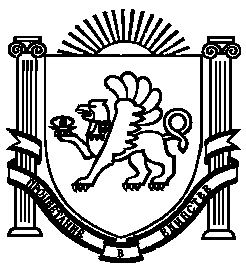 